INSTITUCIÓN EDUCATIVA NUEVA GRANADA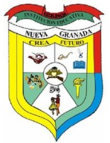 PLAN DE ESTUDIOS ÁREA DE CIENCIAS SOCIALESPRESENTADO PORARGENTINASILVIA TIQUEGIOVANNY SERNAJHONNY MORALESOLGA MILENA MANTILLASAMUEL BELTRANDOSQUEBRADASFEBRERO DE 2012JUSTIFICACIÓNLa familia y el contexto social de cada uno de los niños, niñas y jóvenes que acceden a la educación, es un punto de partida para su formación integral, puesto que a partir de los conocimientos y experiencias previas, basados en los aspectos convivenciales y cotidianos que aportan a la institución educativa, se pueden ir generando espacios de reflexión y construcción del conocimiento científico que a lo largo de su proceso formativo posibilita instruirse en cuanto a la formación ciudadana, democrática, pluralista, llevando al desarrollo y fortalecimiento de seres capaces de adaptarse a los nuevos cambios y desafíos de un contexto que presenta problemáticas diversas que piden jóvenes preparados para responder de forma positiva a ellos. Estamos frente a un mundo caracterizado por el predominio de los continuos cambios, y los avances de la ciencia, la técnica y los medios de comunicación, se plantean diariamente serios retos y exigencias  a la educación en Colombia, y en especial a la forma como se abordan las Ciencias Sociales, la responsabilidad de la escuela, es entonces, ofrecer herramientas  a los niños, niñas y jóvenes para que asuman su rol de individuos críticos que tengan la capacidad de analizar las situaciones problema de su entorno inmediato y global para que tengan la posibilidad de buscar estrategias para transformarlo y convertirse así en seres activos y analíticos capaces de generar espacios de reflexión..MARCO LEGAL ÁREA DE CIENCIAS SOCIALESDe acuerdo con el Artículo 67 de la Constitución Nacional “La educación es un derecho de la persona y un servicio público que tiene una función social; con ella se busca el acceso al conocimiento, a la ciencia, a la técnica, y a los demás bienes y valores de la cultura”; enfatizando en las Ciencias Sociales, “La educación formará al colombiano en el respeto de los derechos humanos, a la paz y a la democracia” y con los artículos 1 “La educación es un proceso de formación permanente, personal, cultural y social que se fundamenta en una concepción integral de la persona humana, de su dignidad, de sus derechos y de sus deberes”. y 20 “Son objetivos generales de la educación básica: Propiciar una formación general mediante el acceso, de manera crítica y creativa, al conocimiento científico, tecnológico, artístico y humanístico y de sus relaciones con la vida social y con la naturaleza, de manera tal que prepare al educando para los niveles superiores del proceso educativo y para su vinculación con la sociedad y el trabajo; Propiciar el conocimiento y comprensión de la realidad nacional para consolidar los valores propios de la nacionalidad colombiana tales como la solidaridad, la tolerancia, la democracia, la justicia, la convivencia social, la cooperación y la ayuda mutua”; de la Ley 115 de 1994, se plantea que las Ciencias Sociales deben formar para convivir, compartir y cooperar en el seno de sociedades democráticas y solidarias, lo que a su vez implica la comprensión y la asimilación del mundo en el que se vive, con el fin de tener una vida con calidad. Así mismo, publicó en noviembre de 2003 los estándares de competencias ciudadanas y en julio de 2004 los estándares básicos de Ciencias Sociales.  Todo este soporte legal habilita a las instituciones educativas para que sean agentes formadores de seres capaces de asumir una actitud crítica frente al ir y devenir del mundo cambiante y globalizado actual.En tal contexto, el MEN propuso los Lineamientos Curriculares para el área de las Ciencias Sociales, donde el énfasis está puesto en el desarrollo y la apropiación que el estudiantado debe realizar de los conceptos básicos puesto que “no se trata de formar historiadores, geógrafos, sociólogos, ni cualquier otro profesional de las Ciencias Sociales, cuya tarea le corresponde a las universidades”.MARCO GENERAL DEL AREA O ENFOQUE DEL ÁREA“En un entorno cada vez más complejo, competitivo y cambiante, formar en ciencia significa contribuir a la formación de ciudadanas y ciudadanos capaces de razonar, debatir, producir, convivir y desarrollar al máximo su potencial creativo, que conlleva a promover una educación crítica, ética, tolerante con la diversidad y comprometida con el medio ambiente; una educación que se construya en puente para crear comunidades con lazos de solidaridad, sentido de pertenencia y responsabilidad frente a lo público y lo nacional”.1Teniendo en cuenta el modelo pedagógico institucional Constructivista - Humanista, el enfoque del área de Ciencias Sociales, será Problematizador, Abierto, Flexible, Integrado y en Espiral, que permita en los estudiantes generar nuevos modos de producir el conocimiento social, el cual se construirá en contextos dinámicos de aplicación para generar un saber Transdisciplinario que facilite la heterogeneidad y diversidad organizativa, basados en el respeto a la pluralidad, que fomente la responsabilidad y la reflexión social, y cree en el estudiante granadino una actitud crítica, que ayude a ejercer un control social de su entorno.Adaptado de Ministerio de Educación Nacional.  Estándares básicos de competencias en Ciencias Naturales y Sociales: Formar en Ciencias ¡El desafío! Lo que necesitamos saber y saber hacer.  Seria Guías No. 7.  Bogotá, julio de 2004.MARCO TEÓRICO“Las Ciencias Sociales constituyen un grupo de disciplinas tan importantes y tan variadas como las matemáticas y las ciencias físicas y naturales, pero presentan unas características que las hacen diferentes.  Su característica distintiva frente a otras ciencias es que se ocupan del ser humano en todos sus aspectos, desde el pensamiento y los afectos, hasta la vida en la sociedad y la creación de cultura, por lo cual también se llaman ciencias humanas.  Los conocimientos que producen las ciencias sociales contribuyen de manera muy importante a la comprensión de los distintos aspectos del ser humano como un ser especial que tiene sentimientos, que utiliza el pensamiento racional para entenderse y entender el mundo, que crea aparatos e instrumentos, que vive en sociedad, construye símbolos y elabora fantasías.  También se diferencian de las llamadas ciencias exactas en los métodos que utilizan para sus investigaciones y en el lenguaje que aplican; pues éste, es básicamente el de los idiomas que se hablan en el mundo.Forman parte de las Ciencias Sociales:La Historia,  la cual da cuenta de los cambios de las sociedades a través del tiempo y el papel del hombre en éstosLa Geografía, que estudia la Tierra, los ambientes naturales y las relaciones que establecen las personas con el medioLa Economía, estudia y explica cómo funciona la producción, distribución y consumo de los bienes y serviciosLa Lingüística, que estudia las distintas lenguas empleadas por los diversos grupos humanosLa Sociología, la cual estudia las formas de organización y las relaciones que se establecen entre distintos grupos sociales y sus institucionesLa Demografía, que estudia el crecimiento o disminución de la población con la calidad de vida de los pueblosLa Filosofía, estudia las formas de pensar y las distintas ideas del ser humano y sus pueblosLa Sicología, que estudia las actitudes y comportamientos del ser humano y las sociedadesLa Antropología, estudia las culturas de las diferentes sociedades y su desarrollo.En el estudio de las Ciencias Sociales la Interdisciplinariedad se convierte en una estrategia metodológica que permite al estudiante extrapolar, relacionar, comparar y analizar situaciones o problemas sociales con el apoyo de los conocimientos específicos de las demás áreas del conocimiento.  Por tanto, la interdisciplinariedad se convierte en una herramienta didáctica, de competencia del docente, encargada de generar una formación integral en el sentido de ampliación de los esquemas sociales al campo del conocimiento científico, técnico y cultural, que facilite la comprensión de la realizad, y de igual manera, se perfile una proyección de la acción de los estudiantes como sujetos activos y agentes de cambio social en la vida cotidiana, en relación con las transformaciones que se van presentando.Estudiar las ciencias sociales es importante por las siguientes razones:Nos permite conocer en forma ordenada y precisa los cambios y conflictos más importantes que ha vivido la humanidadPodemos adquirir una comprensión clara sobre los grandes problemas económicos, políticos, sociales y culturales que han tenido que resolver en distintas épocas los pueblos y las civilizacionesMuchos de los problemas actuales de la humanidad, como la justicia, la producción y distribución de riquezas, el desarrollo de la ciencia, también existieron en el pasado; sin embargo, los pueblos siempre encontraron la solución.El conocimiento de la historia pasada de los pueblos nos permite sacar algunas conclusiones sobre la forma como éstos resolvieron sus dificultades, lo que puede ser de mucha utilidad para mejorar la sociedad en que vivimos, sin olvidar que los tiempos y las condiciones cambianAyudan a comprender mejor el mundo en que vivimos hoy, los peligros que amenazan la humanidad; también a creer que el ser humano siempre será el protagonista de la historia”2.QUINTERO PÉREZ, Luis Eduardo. Competencias y Estándares en Sociales.  Los tres editores Ltda. Énfasis en Prueba Icfes.  Cali – Valle 2009.  Pp. 9 - 11ESTRUCTURA CONCEPTUAL DEL AREAEs en espiral, abierto, flexible e integrado es decir,  con ámbitos conceptuales que se hacen reales a través de los lineamientos curriculares creados por el Ministerio de Educación Nacional, los estándares de calidad y las competencias ciudadanas.  Estos ámbitos conceptuales se entienden como los problemas fundamentales que suscitan la reflexión y construcción del saber de cada una de las disciplinas que conforman el área y por ello, no pueden ser entendidas como simple instrumento o mediación para explicar la realidad social, ya que siendo producto de experiencias históricas y culturales determinadas, son parte esencial y constitutiva de esta misma realidad.Es comprensible pensar que al hablar de ámbitos no se trata de conceptos universales abstractos, sino de una pluralidad de sentidos que dependen del contexto en el cual sean analizados.  No son definiciones acabadas, sino ámbitos generales, en la medida en que integran toda una serie de elementos que permiten alcanzar una visión de conjunto de los fenómenos sociales.ESTÁNDARES BÁSICOS EN CIENCIAS SOCIALES POR NIVELESLos estándares para Ciencias Sociales están  organizados de la siguiente manera:DE GRADO PRIMERO A TERCERO:Me reconozco como ser social e histórico, miembro de un país con diversas etnias y culturas, con un legado que genera identidad nacional.Reconozco la interacción entre el ser humano y el paisaje en diferentes contextos e identifico las acciones económicas y las consecuencias que resultan de esta relación.Me identifico como un ser humano único, miembro de diversas organizaciones sociales y políticas necesarias para el bienestar y el desarrollo personal y comunitario; reconozco que las normas son acuerdos básicos que buscan la convivencia pacífica en la diversidad.DE GRADO CUARTO A QUINTO:Reconozco que tanto los individuos como las organizaciones sociales, se transforman con el tiempo, construyen un legado y dejan huellas que permanecen en las sociedades actualesReconozco algunas características físicas y ambientales de mi entorno, su interacción  y las consecuencias sociales, políticas y económicas que resultan de ellas Reconozco la utilidad de las organizaciones político administrativas y sus cambios a través del tiempo como resultado de acuerdos y conflictos.DE GRADO SEXTO A SÉPTIMO:Reconozco y valoro la presencia de diversos legados culturales, de diferentes épocas y regiones, para el desarrollo de la humanidadAnalizo como diferentes culturas producen, transforman y distribuyen recursos, bienes y servicios de acuerdo con las características físicas de su entornoReconozco algunos de los sistemas políticos que se establecieron en diferentes épocas y culturas y las principales ideas que buscan legitimarlos.DE GRADO OCTAVO A NOVENO:Identifico el potencial de diversos legados sociales, políticos, económicos y culturales como fuentes de identidad, promotores del desarrollo y fuentes de cooperación y conflicto en ColombiaReconozco y analizo la interacción permanente entre el espacio geográfico y el ser humano y evalúo críticamente los avances y limitaciones de esta relaciónAnalizo críticamente los elementos constituyentes de , los Derechos de las personas y  en Colombia.DE GRADO DÉCIMO A ONCE:Identifico algunas características culturales y sociales de los procesos de transformación que se generaron a partir del desarrollo político y económico en Colombia y el mundo a lo largo del siglo XXIdentifico y tomo posición frente a las principales causas y consecuencias políticas, económicas, sociales y ambientales de la aplicación de las diferentes teorías y modelos económicos en el siglo XX y formulo hipótesis que me permitan explicar la situación de Colombia en este contextoComprendo que el ejercicio político es el resultado de esfuerzos por resolver conflictos y tensiones que surgen en las relaciones de poder entre los Estados y el interior de ellos mismosCOMPETENCIAS (Generales y específicas)Se comprenden las competencias, como un Saber Hacer y una puesta en contextos reales los conocimientos asimilados, desde las siguientes perspectivas, según lo plantean los lineamientos curriculares para las Ciencias Sociales:COMPETENCIAS COGNITIVAS: Se refieren al manejo conceptual y a sus aplicaciones en ámbitos y contextos particulares.  Así, se asume la competencia comunicativa como: interpretativa, argumentativa y propositiva.2.  COMPETENCIA PROCEDIMENTAL: está centrada en el Cómo, en el Modo y en  en que los y las estudiantes llevan a cabo los diferentes procesos de asimilación de los conceptos y procesos cognitivos3.  COMPETENCIA VALORATIVA: es el sentido que le otorga el estudiantado a los Saberes y Haceres propios de su vida4.  COMPETENCIA SOCIALIZADORA:  comprende los actos que realiza en su relación con los y las demás, teniendo en cuenta que somos por naturaleza unos seres sociales y que sólo en la medida en que nos desarrollemos como tales, nuestra vida se enriquece y se hace más grata y digna de ser vivida5. COMPETENCIA CIUDADANA: son aquellas habilidades cognitivas, emocionales y comunicativas, conocimientos y actitudes que, articuladas entre sí, hacen posible que el ciudadano actúe de manera constructiva en la sociedad democrática. Las competencias ciudadanas permiten que los ciudadanos contribuyan activamente a la convivencia pacífica, participen responsable y constructivamente en los procesos democráticos y comprendan la pluralidad como oportunidad y riqueza de la sociedad, tanto en su entorno cercano (familia, amigos, aula, institución escolar), como en su comunidad, país o a nivel internacional.NIVELES DE COMPETENCIA El Proceso de estudio y aprendizaje implica la integración y jerarquización de las formas propias de conocer de los individuos, de la sociedad y del mundo en sí.  Dicha integración  conlleva a la elaboración de diferentes modelos sociales que se diferencian en su complejidad.Los objetivos propios de cada nivel educativo permiten identificar tres niveles de aproximación al estudio de las ciencias sociales en la educación formal:NIVEL EXPLORATORIONIVEL DIFERENCIALNIVEL DISCIPLINAREstos se diferencian por su complejidad, que puede ser entendida en términos de las herramientas de formalización que abarca y del poder explicativo del modelo construido.NIVEL EXPLORATORIO: en este nivel los estudiantes construyen explicaciones, expresan sus ideas sobre ellos mismos y sobre el entorno.  Los análisis se centran en la descripción simple, agrupación de sucesos, establecimiento de relaciones de orden o relaciones simples de causa – efecto.  Este nivel comienza en la educación preescolar y termina en la educación de básica primaria.NIVEL DIFERENCIAL: en este nivel los estudiantes construyen explicaciones y discursos para hacer distinciones más exactas dentro de los procesos sociales, históricos y geográficos, por lo cual se exige una mayor conceptualización y el establecimiento de relaciones entre varias ideas.  Implica análisis con un lenguaje más preciso y riguroso que el utilizado en el nivel anterior.  Este nivel comienza en el grado sexto y va hasta el grado noveno de la educación básica.NIVEL DISCIPLINAR: en este nivel los estudiantes reconocen las disciplinas científicas como formas de conocer y de aproximarse a diferentes problemas; identifican las relaciones y particularidades de cada una y entienden los planteamientos centrales y teorías propias de cada disciplina.  El esquema de formalización es de mayor complejidad, el cual se expresa en la rigurosidad y la profundidad de las herramientas conceptuales, los procedimientos involucrados y el lenguaje utilizado.  Este nivel comprende los grados de la educación media.EJES  CURRICULARESLa propuesta curricular en el área de Ciencias Sociales se desarrolla en torno a los siguientes ejes:La defensa de la condición humana y el respeto a su diversidad multicultural, étnica, de género y opción personal de vida como elementos para la creación de la identidad colombianaSujeto, sociedad civil y Estado comprometidos con la defensa y promoción de los Deberes y Derechos Humanos, como mecanismo para construir  y buscar la paz.Mujeres y Hombres como guardianes y beneficiarios de Necesidad de buscar el desarrollo económico sostenible, de tal manera que sea posible preservar la dignidad humanaNuestro planeta como un espacio de interacción cambiante que así como nos abre posibilidades también nos limita Las construcciones culturales de la humanidad como generadoras de Identidades y conflictosLas distintas culturas como creadoras de diferentes tipos de saberes valiosos (ciencia, tecnología, medios de comunicación).Las organizaciones políticas y sociales como estructuras que canalizan diversos poderes para afrontar necesidades y cambios.INSTITUCIÓN EDUCATIVA NUEVA GRANADAUNIDADES TEMÁTICAS AÑO LECTIVO 2011INSTITUCIÓN EDUCATIVA NUEVA GRANADAINDICADORES DE LOGROS CIENCIAS SOCIALESINTENSIDAD HORARIA: 3 HORAS SEMANALESGRADO CEROPROYECTO I. GRUPOS SOCIALES A LOS QUE PERTENEZCOMe reconozco como un ser social e histórico, miembro de una familia, un colegio, un barrio y un paísIdentifico  las características principales de los grupos   a los que pertenezco, y las  actividades  que  se desempeñan  en cada uno de ellos.Reconozco la importancia de promover los valores y  normas de convivencia en los diferentes grupos  a los   que pertenezco, para evitar el maltrato y poder relacionarme  armónicamente.Valoro mi capacidad de adaptación al interactuar en otros grupos diferentes al míoPROYECTO II. LOS MEDIOS DE TRANSPORTEReconozco y clasifico diferentes          medios de transporte para un adecuado uso.conozco las señales y normas de tránsito para desplazarme con seguridad.Identifico los deberes y derechos que tenemos como peatonesGRADO PRIMEROI UNIDAD.  MI COLEGIOIdentifica cada una de las dependencias del colegio, con su respectivo nombre y el  de las actividades  que desempeñan cada uno de sus miembros.Reconoce la importancia de conocer los derechos y deberes  que tiene como estudiante.valora la práctica de normas de      convivencia  en el colegio para relacionarse  armónicamente..Expresa  sus gustos, y preferencias, respetando las de sus compañeros y compañeras.II UNIDAD.  HAGO PARTE DE DIFERENTES GRUPOS SOCIALESReconoce la importancia de tener una familia, valorando la atención que recibe de ellaValora su capacidad de adaptación al interactuar en otros grupos diferentes al suyo.Respeta y acepta las normas de convivencia de los distintos grupos a los que pertenece, para desarrollar buenas relaciones interpersonales.Demuestra capacidad de liderazgo dentro de su grupo, fortaleciendo los valores y la sana comunicaciónIII UNIDAD.  ASÍ ES MI BARRIOReconoce, describe y compara características físicas, sociales, económicas y culturales de su barrio, con otros barrios vecinos.Reconoce y valora las actividades que realizan las personas y grupos que ayudan a su comunidad.Demuestra sentido de pertenencia, participando en actividades para cuidar  el medio ambienteIV UNIDAD.  ASÍ ES MI PAÍS COLOMBIAIdentifica el paisaje y realiza descripciones de las características particulares de cada región y de las personas que viven en ellas..Reconoce y valora a Colombia como el país al que pertenece.Identifica y respeta  las fiestas y los símbolos patrios..Muestra interés al escuchar sobre  los  personajes y hechos de nuestra historia.GRADO SEGUNDOI UNIDAD.  DE VUELTA AL COLEGIOReconoce  y acata las normas que se  manejan en su  entorno familiar  , escolar y social para vivir en armonía..Reconoce que el colegio es un espacio de convivencia para  su desarrollo personal y para adquirir conocimientos.Identifica  y valora sus deberes y derechos  y practica comportamientos adecuados de  acuerdo  al manual de convivencia.II UNIDAD.  VIVIMOS EN COMUNIDADSe reconoce  como parte de una comunidad de vecinos, donde  se respetan las normas, referentes al aseo, orden y a la conservación del medio ambiente.Reconoce las funciones que desempeñan las autoridades en las comunidades a las que pertenece..Identifica la importancia de tener una familia, respetando la autoridad de quien la  dirige y asumiendo actitudes de colaboración y respeto con todos sus integrantes.III UNIDAD.  LOS PAISAJES DE MI PAÍSReconoce las características principales  de los diferentes paisajes de Colombia y los relaciona con las regiones naturales. Comprende y aplica los puntos cardinales, norte sur, este oeste.Identifica  las principales  características que tienen los cinco pisos  térmicos que posee  el paísIV UNIDAD.  DE VIAJE POR COLOMBIAIdentifica las diferentes regiones naturales del  país y la forma de vida de sus habitantes en su medio rural y urbano.Identifica  productos  del  campo y la ciudadReconoce su  responsabilidad al utilizar  racionalmente los recursos que produce las comunidades campesinas, Identifica los tres grandes periodos de la historia  de Colombia.Practica la honestidad como un valor para trabajar en grupo.GRADO TERCEROI UNIDAD.  SOY UN SER SOCIALPractica la honestidad como un valor para trabajar en grupo.Reconoce la importancia de  pertenecer a diferentes grupos  sociales y los roles que desempeña en cada uno de ellos.Valora a su familia como el primer grupo social al que pertenece, en  la cual adquiere bases para realizarse  como un ser humano único, capaz de interactuar en los diferentes grupos.II UNIDAD. MI DEPARTAMENTOIdentifica las características principales de los catorce municipios que forman su departamento.Reconoce la importancia de los sitios turísticos para  la economía de su departamento.Describe las características principales del municipio ubicando sitios de interés.Identifica y respeta los símbolos de su municipio y departamento.III UNIDAD.   MI REGIÓNUbica a Colombia en el globo terrestre,Identifica y explica el concepto de región natural.Reconoce las principales características de las regiones naturales en que está dividida  el país.Identifica la importancia  en el aspecto económico, social y cultural, que le aporta el conocimiento de la región donde vive.IV UNIDAD.  EL GOBIERNO Y LAS NORMAS EN MI PAÍSReconoce  la máxima  autoridad del país, departamento y municipio y las funciones que desempeñan cada uno de ellos.Identifica las ramas del poder público explica las funciones de cada una.Identifico y valoro acontecimientos importantes de la historia Colombiana.Reflexiona sobre la importancia  de  conocer, aplicar  y respetar las normas ciudadanas.GRADO CUARTOI UNIDAD.  LA TIERRAIdentifica las principales características del planeta tierra.Reconoce las coordenadas geográficas que circundan la tierra y su funcionalidad en su cotidianidad.Practica la honestidad como. un valor para trabajar en grupo.Identifica los elementos y factores del clima y describe las características de cada uno. Reconoce la influencia del clima sobre la fauna y la flora de Colombia.II UNIDAD.  REGIONES NATURALES DE COLOMBIAReconoce las principales  características físicas de cada región natural.Valora la riqueza  que posee, cada una de las regiones naturales de Colombia.Manifiesta sentido de solidaridad con los diversos grupos étnicos de Colombia.III UNIDAD.  LA HISTORIA DE MI PAISReconoce las formas de organización Colonial.Explica las características de la economía Colonial.Identifica en qué consistió la Ilustración y la Industrialización.Comprende la importancia de la expedición Botánica y explica su trascendencia en la actualidad.Identifica las causas internas y externas que provocaron la Independencia de Colombia.Valora el papel de algunos personajes reconocidos en el desarrollo de la historia del país.IV UNIDAD.  CONSTITUCION Y DEMOCRACIAConoce la organización territorial del país y la importancia para el gobierno.Comprende los conceptos de derecho y deber.Reconoce los derechos del niño y explica la importancia que tienen en Colombia.Comprende la importancia y las funciones del estado como prestador de servicio.Explica la importancia de los servicios públicos para la población.Identifica las ramas del poder público.Explica las funciones de cada una de las ramas del poder público.GRADO QUINTOI UNIDAD.  ASÍ ES COLOMBIAExplica la posición geográfica de Colombia.identifico  las características del planeta tierra.Reconozco las coordenadas geográficas que circundan la tierra.Identifico la hidrografía de Colombia.Localizo en una esfera el continente Americano y en este ubico a Colombia, su población y su relieveComprende y explica la forma como está distribuida la población en ColombiaExplica la importancia de los servicios públicos para la población ColombianaReconoce las principales fuentes de economía para Colombia.II UNIDAD.  NUESTRA CONSTITUCIÓNExplica las causas del crecimiento de las ciudadesComprende el concepto de migración y urbanismoIdentifica los principales aspectos de la constitución política de Colombia.Define y sustenta con ejemplos  los conceptos de democracia y participación.Establece relaciones entre las instituciones políticas, los derechos fundamentales y los principales  deberes de los ciudadanos.Explica la forma de la participación democrática en el colegio.Muestra motivación e interés para investigar  y analizar  algunos contenidos dela unidad.III UNIDAD.  NUESTRO PAÍS DESPUÉS DE LA GRAN COLOMBIAComprende  los hechos históricos de la Nueva Granada después de la disolución de la Gran Colombia.Comprende los principales hechos y datos de la historia de Colombia en la época dela hegemonía conservadora y de la republica Liberal.Identifica el concepto de hegemonía.Se ubica en el contexto histórico en el que se produjeron, hechosIV UNIDAD.  COLOMBIA EN EL SIGLO XXReconoce y valora el papel de personajes reconocidos en el desarrollo, de la historia del país.Reflexiona sobre la importancia del  diálogo, como el mejor camino, para solucionar los conflictos.Ubica y  organiza hechos y personajes históricos en el tiempo.Utiliza fuentes diversas para conseguir información pertinente sobre los últimos gobiernos.INTENSIDAD HORARIA: 4 HORAS SEMANALESGRADOS SEXTOSI UNIDAD.  ESTRUCTURA INTERNA Y EXTERNA DE LA TIERRAValora la importancia del Big Bang en la formación de nuestro planeta TierraIdentifica y diferencia las capas que forman el interior de nuestro planetaAnaliza las teorías que explican la configuración actual de la TierraReconoce y caracteriza las capas externas de la TierraDiferencia los tipos de rocasParticipa de las actividades propuestas de forma dinámica y responsable, acatando normas de claseII UNIDAD.  EVOLUCIONISMO Y FES DE COMUNIDADES PRIMITIVASIdentifica y ubica sobre mapas y planos cartográficos aspectos físicos generales de África Asume una actitud crítica frente a las diversas teorías e hipótesis acerca del origen del hombreValora la importancia del trabajo en el proceso evolutivo mono – homoCaracteriza el modo de producción de comunidades primitivas basado en la economía autárquicaReconoce y caracteriza las etapas en las que se desarrolló la PrehistoriaParticipa de las actividades propuestas de forma dinámica y responsable, acatando normas de claseIII UNIDAD.  MODO DE PRODUCCIÓN ESCLAVISTA Y CIVILIZACIONES ANTIGUASIdentifica características físicas básicas de los continentes Africano, Europeo y AsiáticoValora la importancia de la escritura en el inicio de la HistoriaCaracteriza el Modo de Producción de comunidades esclavistasDiferencia las civilizaciones fluviales y mediterráneasAnaliza los aportes de las civilizaciones antiguas y su utilidad en la sociedad actualParticipa de las actividades propuestas de forma dinámica y responsable, acatando normas de claseIV UNIDAD.  AMÉRICA Y COLOMBIA DURANTE EL PERÍODO DE LAS COMUNIDADES PRIMITIVAS Y ESCLAVISTASUbica sobre mapas y planos cartográficos características básicas del continente americanoIdentifica y caracteriza los grupos humanos que habitaron Norteamérica antes de la llegada de los conquistadoresValora los aportes de las civilizaciones que se ubicaron en la actual Latinoamérica, antes del proceso de aculturación europeoAsume una actitud crítica frente a las situaciones de discriminación actual de los grupos humanos indígena y afrodescendiente.Participa de las actividades propuestas de forma dinámica y responsable, acatando normas de claseGRADOS SEPTIMOSI UNIDAD.  AMÉRICA Y EL MUNDO DESPUÉS DEL DESCUBRIMIENTOPresenta trabajos en forma completa y puntual y acata las normas de clase.Valora los movimientos de resistencia que han existido en el territorio.Analiza las consecuencias que han provocado el proceso de mestizaje en el trascurrir de la historia de Colombia.Identifica los tipos de gobiernos, los sistemas y las entidades internacionales que rigen el mundo globalizado.Confronta la actualidad del país y encuentro las raíces del conflicto armado en Colombia.II UNIDAD.  MODO DE PRODUCCIÓN FEUDAL Y MEDIOEVOAnaliza las situaciones que llevaron a que se presentaran las invasiones bárbaras en territorio romanoIdentifica y diferencia los grupos bárbaros que ocuparon territorios del imperio romanoCaracteriza el imperio carolingio y valora sus aportes a la épocaIdentifica las situaciones que pusieron fin al modo de producción esclavistaCaracteriza el modo de producción feudalIdentifica los elementos característicos de la Edad MediaAsume una actitud crítica frente al dominio de la Iglesia y la Monarquía en el quehacer del hombre medievalAnaliza los elementos constitutivos del oscurantismo medievalReconoce la importancia de las cruzadas y el fortalecimiento del comercio en el declive y finalización del período medievalPresenta trabajos en forma completa y puntual y acata las normas de claseIII UNIDAD.  EL ILUMINISMOValora la importancia de la apertura de pensamiento del hombre y los cambios a que dio lugarCaracteriza el período renacentista y el Humanismo como corriente importante de ésteIdentifica las situaciones que hicieron posible el fortalecimiento de las monarquías absolutistas de la épocaAnaliza los cambios que sucedieron en la Iglesia Católica como resultado de la contraposición de los pensadores renacentistaReconoce la importancia del descubrimiento de América en una etapa de expansionismo de las potencias del período.Participa de las actividades propuestas de forma dinámica y responsable, acatando normas de claseIV UNIDAD.  DEMOGRAFIA Y MOVIMIENTOS POBLACIONALESDefine y diferencia los conceptos básicos de la demografíaAnaliza las causas y efectos de los movimientos poblacionalesValora la importancia del estudio de los elementos demográficos para la adopción de políticas estatales.Participa de las actividades propuestas de forma dinámica y responsable, acatando normas de claseGRADOS OCTAVOSI UNIDAD.  LA ILUSTRACIÓN Y SU PAPEL EN LA REVOLUCIÓN INDUSTRIALCaracteriza el Enciclopedismo como un movimiento derivado de la IlustraciónValora la importancia de la Ilustración en los movimientos emancipadores de AméricaAnaliza la importancia de la Revolución Industrial en el surgimiento del modo de producción Capitalista-  Asume una actitud crítica frente a la situación de los trabajadores y el surgimiento de los primeros movimientos obreros-  Participa de las actividades propuestas de forma dinámica y responsable, acatando normas de claseII UNIDAD.  MODO DE PRODUCCIÓN CAPITALISTA Y REVOLUCIÓN FRANCESAAnaliza los efectos de la Revolución Industrial en la economía mundialCaracteriza el modo de producción capitalistaIdentifica las etapas de la Revolución FrancesaValora la importancia de los Derechos del Hombre y del ciudadano en la implementación de las democracias Participa de las actividades propuestas de forma dinámica y responsable, acatando normas de claseIII UNIDAD.  DE LAS INVASIONES NAPOLEÓNICAS AL IMPERIALISMOIdentifica y ubica sobre mapas y planos cartográfico los principales aspectos geográficos de EuropaAnaliza las causas y efectos de las invasiones napoleónicasDiferencia los diversos tipos de nacionalismosConoce el proceso de formación de los Estados Nacionalistas europeosCaracteriza el modo de producción imperialistaAsume una actitud crítica frente al colonialismo de las potencias imperialistasParticipa de las actividades propuestas de forma dinámica y responsable, acatando normas de claseIV UNIDAD.  AMERICA Y COLOMBIA DURANTE EL SIGLO XIXValora la importancia de la Ilustración y la Revolución Francesa en los procesos independentistas de AméricaSustenta de forma creativa hechos históricos, políticos, sociales y económicos de Colombia durante el siglo XIXAnaliza la incidencia de los hechos ocurridos durante el siglo XIX en la situación actual de nuestro paísParticipa de las actividades propuestas de forma dinámica y responsable, acatando normas de claseGRADOS NOVENOSI UNIDAD.  COLOMBIA EN EL CONTINENTE AMERICANO-     Ubica sobre mapas y planos cartográficos los aspectos físicos más importantes del continente americano-   Recrea la temática de clima y biodiversidad americana a través de la elaboración de cartillas y sustentaciones-    Conoce el aspecto económico general de América-   Identifica los grupos étnicos presentes en el continente americanoParticipa de las actividades propuestas de forma dinámica y responsable, acatando normas de claseII UNIDAD.  PRINCIPALES ACONTECIMIENTOS HISTORICOS DEL SIGLO XXUbica sobre mapas y planos cartográficos las principales características geográficas del continente europeo Identifica los acontecimientos históricos que marcaron el siglo XXAnaliza la incidencia de la Revolución Rusa en el fortalecimiento del comunismo y en el surgimiento de la Guerra FríaAsume una actitud crítica frente a la vulneración de los derechos humanos en un conflicto armado, tomando como base lo reglamentado en la constitución política colombiana Participa de las actividades propuestas de forma dinámica y responsable, acatando normas de claseIII UNIDAD.  ASPECTO FÍSICO Y ECONOMICO DE COLOMBIAIdentifica y ubica sobre mapas y planos cartográficos las principales aspectos físicos de nuestro paísIdentifica los principales productos que jalonan la economía colombianaRecrea el tema de la biodiversidad y el clima colombiana a través de la elaboración de juegos didácticosElabora carteleras y las expone en la institución sobre los grupos étnicos de nuestro país.Participa de las actividades propuestas de forma dinámica y responsable, acatando normas de claseIV.  AMÉRICA Y COLOMBIA EN EL SIGLO XX Y EN LA ACTUALIDADSustenta de forma creativa hechos históricos, políticos, sociales y económicos de Colombia durante el siglo XXAnaliza la incidencia de los hechos ocurridos durante el siglo XX en la situación actual de nuestro paísAsume una actitud crítica frente a las principales problemáticas actuales de nuestro país.Participa de las actividades propuestas de forma dinámica y responsable, acatando normas de claseINTENSIDAD HORARIA: 2 HORAS SEMANALESCIENCIAS POLÍTICAS Y ECONÓMICASGRADOS DÉCIMOSI UNIDAD.  HISTORIA Y OBJETO DE LA ECONOMÍAIdentifica y caracteriza las etapas de formación de la EconomíaDiferencia los modos de producciónConceptualiza Bien y ServicioConoce el soporte legal de la economía colombiana contenido en la constitución políticaDiferencia los tipos de empresasRecrea el tema de producción de bienes y servicios a través de la elaboración de cartillasParticipa de las actividades propuestas de forma dinámica y responsable, acatando normas de claseII UNIDAD.  SECTORES DE LA ECONOMÍA EN NUESTRO PÁISIdentifica y diferencia los sectores económicos en nuestro paísAnaliza los componentes del circuito económicoSustenta de forma creativa los principales productos de exportación colombianaParticipa de las actividades propuestas de forma dinámica y responsable, acatando normas de claseIII UNIDAD.  EL DINERO Y LA BANCA CENTRALIdentifica el soporte legal de la economía colombiana en lo referente a la banca centralConoce el proceso histórico del dinero Diferencia las clases de dineroValora la importancia de la banca central y la Bolsa de Valores en el manejo de la economía de un paísParticipa de las actividades propuestas de forma dinámica y responsable, acatando normas de claseIV UNIDAD.  CONTROL PÚBLICO Y PLANES DE DESARROLLOIdentifica las instituciones administrativas que ejercen el control de la economía nacionalEstablece comparaciones en la distribución del presupuesto nacionalReconoce y diferencia los órganos que forman parte de los presupuestos generales del EstadoConoce los entes territoriales de  nuestro país contenidos en la Ley 617 de 2000Caracteriza la estructura de un Plan de Desarrollo, analizando los actuales del municipio y nacional.Participa de las actividades propuestas de forma dinámica y responsable, acatando normas de claseGRADOS ONCESI UNIDAD.  ESTRUCTURA DEL ESTADO COLOMBIANOReconoce las formas a través de las cuales se obtiene la nacionalidadValora los elementos culturales que hacen de Colombia una nación con cultura únicaConoce y caracteriza los elementos que forman parte del territorio nacionalDiferencia los elementos que conforman el poder o soberanía de nuestro país y la funcionalidad de cada uno, partiendo de lo establecido por la constitución política colombianaParticipa de las actividades propuestas de forma dinámica y responsable, acatando normas de claseII UNIDAD.  GLOBALIZACIÓN Y NEOLIBERALISMO ECONÓMICOConoce el proceso histórico de la economía enfatizando en los modos de producciónAsume una actitud crítica frente a la globalización actualIdentifica y reconoce los elementos que forman parte del Neoliberalismo económicoParticipa de las actividades propuestas de forma dinámica y responsable, acatando normas de claseParticipa de las actividades propuestas de forma dinámica y responsable, acatando normas de claseIII UNIDAD.  PREICFES DE CIENCIAS SOCIALESIdentifica los componentes y los tipos de preguntas a evaluar en el icfes de ciencias socialesDesarrolla las competencias argumentativa, propositiva e interpretativa al desarrollar preguntas tipo I y IVParticipa de las actividades propuestas de forma dinámica y responsable, acatando normas de claseIV UNIDAD.  EL NUEVO ORDEN ECONOMICO MUNDIALConoce el funcionamiento de la economía a nivel mundialValora la importancia del Estado como principal supervisor de la economía de un paísReconoce la importancia del mercado de divisas.Participa de las actividades propuestas de forma dinámica y responsable, acatando normas de clase.UNIDAD TEMÁTICACONTENIDOS TEMÁTICOSINDICADORES DE DESEMPEÑOGRADO CERO (Intensidad Horaria 3 horas semanales)GRADO CERO (Intensidad Horaria 3 horas semanales)GRADO CERO (Intensidad Horaria 3 horas semanales)DIMENSION COGNITIVAPROYECTO I.GRUPOS SOCIALES A LOS QUE PERTENEZCOFamiliaColegioBarrioPaísMe reconozco como un ser social e histórico, miembro de una familia, un colegio, un barrio y un paísIdentifico  las características principales de los grupos   a los que pertenezco, y las  actividades  que  se desempeñan  en cada uno de ellos.Reconozco la importancia de promover los valores y  normas de convivencia en los diferentes grupos  a los   que pertenezco, para evitar el maltrato y poder relacionarme  armónicamente.Valoro mi capacidad de adaptación al interactuar en otros grupos diferentes al míoPROYECTO II.MEDIOS DE TRANSPORTESeñales de transitoNormas de seguridad.Derechos deberes de los peatonesReconozco y clasifico diferentes          medios de transporte para un adecuado uso.conozco las señales y normas de tránsito para desplazarme con seguridad.Identifico los deberes y derechos que tenemos como peatonesGRADO PRIMERO (Intensidad Horaria 3 horas semanales)GRADO PRIMERO (Intensidad Horaria 3 horas semanales)GRADO PRIMERO (Intensidad Horaria 3 horas semanales)UNIDAD I. MI COLEGIOAsí es mi colegio.Normas de convivencia.Así son mis compañeros.Identifica cada una de las dependencias del colegio, con su respectivo nombre y el  de las actividades  que desempeñan cada uno de sus miembros.Reconoce la importancia de conocer los derechos y deberes  que tiene como estudiante.. valora la práctica de normas de      convivencia  en el colegio para relacionarse  armónicamente..Expresa  sus gustos, y preferencias, respetando las de sus compañeros y compañeras.UNIDAD II.HAGO PARTE DE DIFERENTES GRUPOS SOCIALESMI grupo  familiar.Grupo religioso.Grupo deportivo.Grupo de colegio.Derechos deberes y normas en los grupos sociales.Reconoce la importancia de tener una familia, valorando la atención que recibe de ellaValora su capacidad de adaptación al interactuar en otros grupos diferentes al suyo.Respeta y acepta las normas de convivencia de los distintos grupos a los que pertenece, para desarrollar buenas relaciones interpersonales.Demuestra capacidad de liderazgo dentro de su grupo, fortaleciendo los valores y la sana comunicación.UNIDAD III.ASI ES MI BARRIOLugares importantes del barrio.Personas importantes de mi barrio (Presidente de la Junta, etc.).Organizaciones sociales de mi barrio (Juntas Acción Comunal, grupos de oración, deportivosReconoce, describe y compara características físicas, sociales, económicas y culturales de su barrio, con otros barrios vecinos.Reconoce y valora las actividades que realizan las personas y grupos que ayudan a su comunidad.Demuestra sentido de pertenencia, participando en actividades para cuidar  el medio ambiente.UNIDAD IV.ASI ES MI PAIS  , COLOMBIAEl paisaje de mi país.Características de las personas que viven en las diferentes  regiones.Elementos que nos identifican como colombianos (símbolos patrios, idioma, fiestas patrias, etc.)La historia de mi paísIdentifica el paisaje y realiza descripciones de las características particulares de cada región y de las personas que viven en ellas..Reconoce y valora a Colombia como el país al que pertenece..Identifica y respeta  las fiestas y los símbolos patrios..Muestra interés al escuchar sobre  los  personajes y hechos de nuestra historia.GRADO SEGUNDO (Intensidad horaria 3 horas semanales)GRADO SEGUNDO (Intensidad horaria 3 horas semanales)GRADO SEGUNDO (Intensidad horaria 3 horas semanales)UNIDAD I.DE VUELTA AL COLEGIO*.El entorno escolar y social.La convivenciaLos derechos y deberesReconoce  y acata las normas que se  manejan en su  entorno familiar  , escolar y social para vivir en armonía..Reconoce que el colegio es un espacio de convivencia para  su desarrollo personal y para adquirir conocimientos.Identifica  y valora sus deberes y derechos  y practica comportamientos adecuados de  acuerdo  al manual de convivencia.UNIDAD II.VIVIMOS EN COMUNIDAD.Autoridades de la comunidad..La convivencia en las comunidades.Normas en la comunidadMi familiaSe reconoce  como parte de una comunidad de vecinos, donde  se respetan las normas, referentes al aseo, orden y a la conservación del medio ambiente.Reconoce las funciones que desempeñan las autoridades en las comunidades a las que pertenece..Identifica la importancia de tener una familia, respetando la autoridad de quien la  dirige y asumiendo actitudes de colaboración y respeto con todos sus integrantes.UNIDAD III.LOS PAISAJES DE MI PAIS  *El paisaje natural  y cultural.La orientación en el paisaje.Los pisos térmicosReconoce las características principales  de los diferentes paisajes de Colombia y los relaciona con las regiones naturales..* Comprende y aplica los puntos cardinales, norte sur, este oeste.Identifica  las principales  características que tienen los cinco pisos  térmicos que posee  el paísUNIDAD IV.DE VIAJE POR COLOMBIA.La población en la comunidad circundante.Clase de recursos y producción. “campo y ciudad “La historia de mi país- Identifica las diferentes regiones naturales del  país y la forma de vida de sus habitantes en su medio rural y urbano.Identifica  productos  del  campo y la ciudadReconoce su  responsabilidad al utilizar  racionalmente los recursos que produce las comunidades campesinas, Identifica los tres grandes periodos de la historia  de Colombia.Practica la honestidad como un valor para trabajar en grupo.GRADO TERCERO  (Intensidad Horaria  3  horas semanales)GRADO TERCERO  (Intensidad Horaria  3  horas semanales)GRADO TERCERO  (Intensidad Horaria  3  horas semanales)UNIDAD I.SOY UN SER SOCIALSer socialMi familiaMi escuelaMi barrioMi comunidadPractica la honestidad como un valor para trabajar en grupo.Reconoce la importancia de  pertenecer a diferentes grupos  sociales y los roles que desempeña en cada uno de ellos.Valora a su familia como el primer grupo social al que pertenece, en  la cual adquiere bases para realizarse  como un ser humano único, capaz de interactuar en las diferentes grupos.UNIDAD II.MI DEPARTAMENTODivisión política.Sitios turísticosMi municipio.Identifica las características principales de los catorce municipios que forman su departamento.Reconoce la importancia de los sitios turísticos para  la economía de su departamento.Describe las características principales del municipio ubicando sitios de interés.Identifica y respeta los símbolos de su municipio y departamento.UNIDAD III.MI REGION Regiones naturales de Colombia.Región donde vivo.Ubica a Colombia en el globo terrestre,Identifica y explica el concepto de región natural.Reconoce las principales características de las regiones naturales en que está dividida  el país.Identifica la importancia  en el aspecto económico, social y cultural, que le aporta el conocimiento de la región donde vive.UNIDAD IV.EL GOBIERNO Y LAS NORMAS EN MI PAÍSGobierno HistoriaGobierno.Normas ciudadanasReconoce  la máxima  autoridad del país, departamento y municipio y las funciones que desempeñan cada uno de ellos.Identifica las ramas del poder público explica las funciones de cada una..Identifico y valoro acontecimientos importantes de la historia Colombiana.Reflexiona sobre la importancia  de  conocer, aplicar  y respetar las normas ciudadanas.GRADO CUARTO  (intensidad Horaria 3 horas semanales)GRADO CUARTO  (intensidad Horaria 3 horas semanales)GRADO CUARTO  (intensidad Horaria 3 horas semanales)UNIDAD I.LA TIERRAConstitución del sistema solar.Otros astros del sistema solar.La tierra: sus movimientos  orientación y estructura.El clima elementos y factores.El clima en Colombia.Identifica las principales características del planeta tierra.Reconoce las coordenadas geográficas que circundan la tierra y su funcionalidad en su cotidianidad.Practica la honestidad como. un valor para trabajar en grupo.Identifica los elementos y factores del clima y describe las características de cada uno. Reconoce la influencia del clima sobre la fauna y la flora de Colombia.UNIDAD II.REGIONES NATURLES DE COLOMBIA Región  Caribe, Pacifica, Andina, Orinoquia, Amazonia.Economía de  las regiones naturales.Grupos humanos y culturales.Reconoce las principales  características físicas de cada región natural.Valora la riqueza  que posee, cada una de las regiones naturales de Colombia.Manifiesta sentido de solidaridad con los diversos grupos étnicos de Colombia.UNIDAD III.LA HISTORIA DE MI PAIS.La colonia (Primeros asentamientos coloniales, economía, sociedad y gobierno.)La ciencia y el cambio (La ilustración, las colonias y la expedición botánica.La Independencia. (Causas y hechos , la patria boba ,la reconquista Española ,Simón Bolívar , la campaña Libertadora. )Reconoce las formas de organización Colonial.Explica las características de la economía Colonial.Identifica en qué consistió la Ilustración y la Industrialización.Comprende la importancia de la expedición Botánica y explica su trascendencia en la actualidad.Identifica las causas internas y externas que provocaron la Independencia de Colombia.Valora el papel de algunos personajes reconocidos en el desarrollo de la historia del país.UNIDAD IVCONSTITUCION Y DEMOCRACIAGobierno Nacional (La constitución, como ejercer la democracia, funciones  del estado Colombiano, y organismos de control.Los derechos del niño.Los bienes públicos. (Los ingresos del estado, servicios que presta el estado, presupuesto y plan de desarrollo.Ramas del poder publicoConoce la organización territorial del país y la importancia para el gobierno.Comprende los conceptos de derecho y deber.Reconoce los derechos del niño y explica la importancia que tienen en Colombia.Comprende la importancia y las funciones del estado como prestador de servicio.Explica la importancia de los servicios públicos para la población.Identifica las ramas del poder público.Explica las funciones de cada una de las ramas del poder público.GRADO QUINTO (Intensidad horaria 3 horas semanales)GRADO QUINTO (Intensidad horaria 3 horas semanales)GRADO QUINTO (Intensidad horaria 3 horas semanales)UNIDAD I.ASI ES COLOMBIA-Posición geográfica de Colombia.Reconoce coordenadas, escalas y convenciones en mapas y planos..-El relieve colombianoServicios públicos.Economía ColombianaDistribución de la poblaciónExplica la posición geográfica de Colombia.identifico  las características del planeta tierra.Reconozco las coordenadas geográficas que circundan la tierra.Identifico la hidrografía de Colombia.Localizo en una esfera el continente Americano y en este ubico a Colombia, su población y su relieveComprende y explica la forma como está distribuida la población en ColombiaExplica la importancia de los servicios públicos para la población ColombianaReconoce las principales fuentes de economía para Colombia.,.UNIDAD II.NUESTRA CONSTITUIONQue sucede en las ciudades.Crecimiento poblacionalReconoce la  estructura y función de la  constitución Nacional.Democracia y participación.Organizaciones democráticas en el colegioExplica las causas del crecimiento de las ciudadesComprende el concepto de migración y urbanismoIdentifica los principales aspectos de la constitución política de Colombia.Define y sustenta con ejemplos  los conceptos de democracia y participación.Establece relaciones entre las instituciones políticas, los derechos fundamentales y los principales  deberes de los ciudadanos.Explica la forma de la participación democrática en el colegio.Muestra motivación e interés para investigar  y analizar  algunos contenidos dela unidad.UNIDAD III.NUESTRO PAIS DESPUES DE LA GRAN COLOMBIALos partidos políticos.Republica Liberal.Conflictos sociales   comienzos del siglo xxComprende  los hechos históricos de la Nueva Granada después de la disolución de la Gran Colombia.Comprende los principales hechos y datos de la historia de Colombia en la época dela hegemonía conservadora y de la republica Liberal.Identifica el concepto de hegemonía.Se ubica en el contexto histórico en el que se produjeron, hechosUNIDAD IV.COLOMBIA EN EL SIGLO XXEl regreso del conservatismo “ El 9 de Abril.” “.La violencia en Colombia.Presidentes del frente Nacional “1958—1974 “.Últimos gobiernos.-. Reconoce y valora el papel de personajes reconocidos en el desarrollo, de la historia del país.Reflexiona sobre la importancia del  diálogo, como el mejor camino, para solucionar los conflictos.Ubica y  organiza hechos y personajes históricos en el tiempo.Utiliza fuentes diversas para conseguir información pertinente sobre los últimos gobiernos.UNIDAD TEMÁTICACONTENIDOS TEMÁTICOSINDICADORES DE DESEMPEÑOGRADO SEXTO ( Intensidad Horaria 4 horas semanales)GRADO SEXTO ( Intensidad Horaria 4 horas semanales)GRADO SEXTO ( Intensidad Horaria 4 horas semanales)UNIDAD I.ESTRUCTURA INTERNA Y EXTERNA DE LA TIERRADel Big Bang a la formación del planeta TierraEstructura Interna de la TierraTeorías sobre la formación de  la tierra (subducción y Deriva Continental)La Biosfera, Hidrosfera y AtmósferaTipos de RocasValora la importancia del Big Bang en la formación de nuestro planeta TierraIdentifica y diferencia las capas que forman el interior de nuestro planeta Analiza las teorías que explican la configuración actual de la TierraReconoce y caracteriza las capas externas de la Tierra y su importancia en la biodiversidad.Diferencia los tipos de rocas y conoce su proceso de formaciónPresenta trabajos en forma completa y puntual y acata las normas de claseUNIDAD II.EVOLUCIONISMO Y COMUNIDADES PRIMITIVASHipótesis y Teorías acerca del origen del Hombre (monogenismo, poligenismo, monofiletismo, polifiletismo, la revelación, evolucionismo)De Mono a Homo (evolucionismo)El Modo de Producción de Comunidades PrimitivasLa PrehistoriaAsume una actitud crítica frente a las diversas teorías e hipótesis acerca del origen del hombreValora la importancia del trabajo en el proceso evolutivo mono – homoReconoce y caracteriza las etapas en las que se desarrolló la PrehistoriaCaracteriza el modo de producción de comunidades primitivas basado en la economía autárquica   Presenta trabajos en forma completa y puntual y acata las normas de claseUNIDAD III.MODO DE PRODUCCION ESCLAVISTA  Y CIVILIZACIONES ANTIGUASGeografía física general de África, Europa y AsiaSurge la HistoriaModo de Producción EsclavistaLa Edad AntiguaCivilizaciones Fluviales (Mesopotamia, Egipto, China, India)Civilizaciones Occidentales o Mediterráneas (Grecia y Roma)Conoce los aspectos básicos de la geografía de África, Asia y EuropaValora la importancia de la escritura en el inicio de la HistoriaCaracteriza el Modo de Producción de comunidades esclavistasDiferencia las civilizaciones fluviales y mediterráneasAnaliza los aportes de las civilizaciones antiguas y su utilidad en la sociedad actualPresenta trabajos en forma completa y puntual y acata las normas de claseUNIDAD IV.AMERICA Y COLOMBIA DURANTE EL PERIODO DE LAS COMUNIDADES PRIMITIVAS Y ESCLAVISTASGeografía física del continente americanoLas  comunidades indígenas de Norteamérica antes de la conquistaLas civilizaciones mesoamericana, colombo-centroamericana y andinaProblemática actual de las comunidades indígenas y afrodescendientesUbica sobre mapas y planos cartográficos elementos físicos básicos de AméricaIdentifica y caracteriza los grupos humanos que habitaron Norteamérica antes de la llegada de los conquistadoresValora los aportes de las civilizaciones que se ubicaron en la actual Latinoamérica, antes del proceso de aculturación europeoAsume una actitud crítica frente a las situaciones de discriminación actual de los grupos humanos indígena y afrodescendiente.Presento trabajos en forma completa y puntual y acato las normas de claseGRADO SEPTIMO (Intensidad horaria 4 horas semanales)GRADO SEPTIMO (Intensidad horaria 4 horas semanales)GRADO SEPTIMO (Intensidad horaria 4 horas semanales)UNIDAD I.AMÉRICA Y EL MUNDO DESPUÉS DEL DESCUBRIMIENTO Movimientos de resistencia a consecuencia del descubrimiento de América.Mestizaje como forma de reconocimiento de identidad.Tipos de gobiernos en la actualidad.Sistema capitalistaSistema comunistaEntidades financieras y asistenciales a nivel internacional.Características socio económicas de América.Análisis del conflicto armado en Colombia.Presenta trabajos en forma completa y puntual y acata las normas de clase.Valora los movimientos de resistencia que han existido en el territorio.Analiza las consecuencias que han provocado el proceso de mestizaje en el trascurrir de la historia de Colombia.Identifica los tipos de gobiernos, los sistemas y las entidades internacionales que rigen el mundo globalizado.Confronta la actualidad del país y encuentro las raíces del conflicto armado en Colombia.UNIDAD II.MODO DE PRODUCCIÓN FEUDAL Y PERIODO MEDIEVALInvasiones bárbarasImperio carolingioProducción esclavista en decadenciaModo de Producción FeudalLa Edad MediaAlta Edad Media, Baja Edad MediaLa Iglesia y la Monarquía como instituciones fundamentales del medioevoEl Oscurantismo Analiza las situaciones que llevaron a que se presentaran las invasiones bárbaras en territorio romanoIdentifica y diferencia los grupos bárbaros que ocuparon territorios del imperio romanoCaracteriza el imperio carolingio y valora sus aportes a la épocaIdentifica las situaciones que pusieron fin al modo de producción esclavistaCaracteriza el modo de producción feudalIdentifica los elementos característicos de la Edad MediaAsume una actitud crítica frente al dominio de la Iglesia y la Monarquía en el quehacer del hombre medievalAnaliza los elementos constitutivos del oscurantismo medievalReconoce la importancia de las cruzadas y el fortalecimiento del comercio en el declive y finalización del período medievalPresenta trabajos en forma completa y puntual y acata las normas de claseUNIDAD III.EL ILUMINISMOEl  hombre abre su pensamientoRenacimiento y HumanismoFortalecimiento de monarquías absolutistasLa Reforma (Martin Lutero) y Contrarreforma (Juan Calvino)Expansionismo europeo (Descubrimiento de América)Valora la importancia de la apertura de pensamiento del hombre y los cambios a que dio lugarCaracteriza el período renacentista y el Humanismo como corriente importante de ésteIdentifica las situaciones que hicieron posible el fortalecimiento de las monarquías absolutistas de la épocaAnaliza los cambios que sucedieron en la Iglesia Católica como resultado de la contraposición de los pensadores renacentistaReconoce la importancia del descubrimiento de América en una etapa de expansionismo de las potencias del período.Presenta trabajos en forma completa y puntual y acata las normas de claseUNIDAD IV.DEMOGRAFIA Y MOVIMIENTOS POBLACIONALESConceptos básicos de demografíaMovimientos poblacionales (emigración, inmigración, reinmigración)Importancia de la demografía para los EstadosDefine y diferencia los conceptos básicos de la demografíaAnaliza las causas y efectos de los movimientos poblacionalesValora la importancia del estudio de los elementos demográficos para la adopción de políticas estatales.Presenta trabajos en forma completa y puntual y acata las normas de claseGRADO OCTAVO (Intensidad Horaria 4 horas semanales)GRADO OCTAVO (Intensidad Horaria 4 horas semanales)GRADO OCTAVO (Intensidad Horaria 4 horas semanales)UNIDAD I.LA ILUSTRACIÓNLA REVOLUCIÓN INDUSTRIALLA ILUSTRACIONLos pensadores IlustradosEl EnciclopedismoEfectos de la Ilustración en Europa y AméricaLA REVOLUCIÓN INDUSTRIALLa Revolución AgrariaPrimeros Avances técnicos de la Rev. IndustrialSurgimiento de la Burguesía Industrial y el Proletariado FabrilLos Primeros movimientos obrerosLa Revolución Industrial en otros países (Alemania, Italia, Rusia, Estados Unidos, Holanda)caracteriza el Enciclopedismo como un movimiento revolucionario derivado de la IlustraciónValora la importancia de la Ilustración en los movimientos emancipadores de AméricaAnaliza la importancia de la Revolución Industrial en el surgimiento del modo de producción Capitalista-  Asume una actitud crítica frente a la situación de los trabajadores y el surgimiento de los primeros movimientos obreros-   Asume una actitud crítica frente a la dependencia y desigualdad que crea en el hombre tanto avance tecnológico-  Presenta trabajos en forma completa y puntual y acata las normas de claseUNIDAD II.EL MODO DE PRODUCCIÓN CAPITALISTALA REVOLUCIÓN FRANCESACAPITALISMODe la Revolución Industrial al CapitalismoCaracterísticas del modo de producción CapitalistaREVOLUCIÓN FRANCESACausasDesarrolloCaída de Luis XVIRégimen del TerrorContrarrevolución FrancesaLa instauración de los Derechos del Hombre y del CiudadanoEfectos de la Revolución FrancesaAnaliza los efectos de la Revolución Industrial en la economía mundialCaracteriza el modo de producción capitalistaIdentifica las etapas de la Revolución FrancesaValora la importancia de los Derechos del Hombre y del ciudadano en la implementación de las democracias Presenta trabajos en forma completa y puntual y acata las normas de claseUNIDAD III.LAS INVASIONES NAPOLEÓNICAS FORMACIÓN DE ESTADOS NACIONALISTASIMPERIALISMO Y COLONIALISMOCaracterización física del continente europeoEl surgimiento de Napoleón BonaparteLas invasiones NapoleónicasTipos de NacionalismoCongreso de Viena y Santa AlianzaFormación de Estados Nacionalistas ( Italia, Alemania, Imperio Austro –húngaro, Rusia, Inglaterra)Modo de Producción ImperialistaIdentifica y ubica sobre mapas y planos cartográficos los principales aspectos geográficos de EuropaAnaliza las causas y efectos de las invasiones napoleónicasDiferencia los diversos tipos de nacionalismosConoce el proceso de formación de los Estados Nacionalistas europeosCaracteriza el modo de producción imperialistaAsume una actitud crítica frente al colonialismo de las potencias imperialistasPresenta trabajos en forma completa y puntual y acata las normas de claseUNIDAD IV. AMÉRICA Y COLOMBIA DURANTE EL SIGLO XIXProcesos independentistas en AméricaSociedad y vida cultural en Colombia durante el siglo XIXOrigen de los partidos políticos tradicionalesEconomía colombiana durante el siglo XIXHistoria constitucional colombianaColonización antioqueñaGuerras civiles del siglo XIX en ColombiaValora la importancia de la Ilustración y la Revolución Francesa en los procesos independentistas de AméricaSustenta de forma creativa hechos históricos, políticos, sociales y económicos de Colombia durante el siglo XIXAnaliza la incidencia de los hechos ocurridos durante el siglo XIX en la situación actual de nuestro paísPresenta trabajos en forma completa y puntual y acata las normas de claseGRADO NOVENO  (intensidad Horaria 4 horas semanales)GRADO NOVENO  (intensidad Horaria 4 horas semanales)GRADO NOVENO  (intensidad Horaria 4 horas semanales)UNIDAD I.SITUACIÓN DE COLOMBIA EN EL CONTINENTE AMERICANOAspecto físico general de AméricaEconomía de AméricaClima y biodiversidad americanaGrupos étnicos americanos- Ubica sobre mapas y planos cartográficos los aspectos físicos más importantes del continente americano- recrea la temática de clima y biodiversidad americana a través de la elaboración de cartillas y sustentaciones- Conoce el aspecto económico general de América- Identifica los grupos étnicos presentes en el continente americano-  Presenta trabajos en forma completa y puntual y acata las normas de claseUNIDAD II.PRINCIPALES ACONTECIMIENTOS HISTÓRICOS DEL SIGLO XXGeografía básica de Europa, Asia y ÁfricaLa I Guerra Mundial (Causas, desarrollo, efectos)La Revolución Rusa (Antecedentes, Revolución de Octubre, Contrarrevolución Rusa)Gobiernos autocráticos (Fascismo, Franquismo, Nazismo)II Guerra Mundial (Causas, avances tecnológicos, etapas, efectos, Holocausto judío)Guerra Fría (etapas, efectos)Ubica sobre mapas y planos cartográficos aspectos básicos de Europa, Asia y ÁfricaIdentifica los acontecimientos históricos que marcaron el siglo XXAnaliza la incidencia de la Revolución Rusa en el fortalecimiento del comunismo y en el surgimiento de la Guerra FríaAsume una actitud crítica frente a la vulneración de los derechos humanos en un conflicto armado tomando como base la vulneración de derechos de la constitución políticaPresenta trabajos en forma completa y puntual y acata las normas de claseUNIDAD III.ASPECTO FÍSICO Y ECONÓMICO DE COLOMBIAAspecto físico general de ColombiaEconomía de ColombiaClima y biodiversidad colombianaGrupos étnicos colombianosIdentifica y ubica sobre mapas y planos cartográficos las principales aspectos físicos de nuestro paísIdentifica los principales productos que jalonan la economía colombianaRecrea el tema de la biodiversidad y el clima colombiana a través de la elaboración de juegos didácticosElabora carteleras y las expone en la institución sobre los grupos étnicos de nuestro país.Presenta trabajos en forma completa y puntual y acata las normas de claseUNIDAD IVAMÉRICA Y COLOMBIA DURANTE EL SIGLO XX Y EN LA ACTUALIDADDictaduras LatinoamericanasGuerra de los 1000 días y separación de PanamáMasacre en las bananeras (United Fruit Company – Chiquita Brands)Vida y Obra de Jorge Eliécer GaitánViolencia BipartidistaFrente NacionalEconomía Colombiana durante el siglo XXPrincipales problemáticas de Colombia en la actualidadSustenta de forma creativa hechos históricos, políticos, sociales y económicos de Colombia durante el siglo XXAnaliza la incidencia de los hechos ocurridos durante el siglo XX en la situación actual de nuestro paísAsume una actitud crítica frente a las principales problemáticas actuales de nuestro país.Presenta trabajos en forma completa y puntual y acata las normas de claseGRADO DÉCIMO (Intensidad horaria 2 horas semanales)GRADO DÉCIMO (Intensidad horaria 2 horas semanales)GRADO DÉCIMO (Intensidad horaria 2 horas semanales)UNIDAD I.HISTORIA Y OBJETO DE LA ECONOMÍAHistoria de la EconomíaModos de ProducciónSoporte Legal de la Economía en ColombiaBienes y ServiciosProducción de Bienes y ServiciosIdentifica y caracteriza las etapas de formación de la EconomíaDiferencia los modos de producciónConoce el soporte legal de la economía de nuestro paísConceptualiza Bien y ServicioRecrea el tema de producción de bienes y servicios a través de la elaboración de cartillasPresenta trabajos en forma completa y puntual y acata las normas de claseUNIDAD II.SECTORES ECONÓMICOSSector PrimarioSector SecundarioSector TerciarioSector CuaternarioCircuito EconómicoLos principales productos de exportación en ColombiaIdentifica y diferencia los sectores económicos en nuestro paísAnaliza los componentes del circuito económicoSustenta de forma creativa los principales productos de exportación colombianaPresenta trabajos en forma completa y puntual y acata las normas de claseUNIDAD III.EL DINERO Y LA BANCA CENTRALSoporte legal de la banca central colombianaHistoria del DineroClases de DineroLa Banca CentralEl Banco de la RepúblicaLa Bolsa de ValoresIdentifica el soporte legal de la banca central en colombianaConoce el proceso histórico del dinero Diferencia las clases de dineroValora la importancia de la banca central y la Bolsa de Valores en el manejo de la economía de un paísPresenta trabajos en forma completa y puntual y acata las normas de claseUNIDAD IV.CONTROL PÚBLICO Y PLANES DE DESARROLLOEl sector público y la economíaGasto públicoPresupuesto NacionalEntidades TerritorialesPlanes de Desarrollo Nacional y LocalIdentifica las instituciones administrativas que ejercen el control de la economía nacionalEstablece comparaciones en la distribución del presupuesto nacionalReconoce y diferencia los órganos que forman parte de los presupuestos generales del EstadoConoce los entes territoriales de  nuestro país contenidos en la Ley 617 de 2000Caracteriza la estructura de un Plan de Desarrollo, analizando los actuales del municipio y nacional.Presenta trabajos en forma completa y puntual y acata las normas de claseGRADO ONCE (Intensidad Horaria 2 horas semanales)GRADO ONCE (Intensidad Horaria 2 horas semanales)GRADO ONCE (Intensidad Horaria 2 horas semanales)UNIDAD I.ESTRUCTURA DEL ESTADO COLOMBIANOPUEBLO O NACIÓNNacionalidadIdiosincrasia colombianaTERRITORIO O PAISDivisión TerritorialDistritos Central y especialesArtículo 101 de la Constitución PolíticaPODER O SOBERANIARamas del Poder Público Ejecutiva, Legislativa, JudicialÓrganos de ControlÓrgano ElectoralConoce el soporte legal del Estado Colombiano haciendo uso de la constitución políticaReconoce las formas a través de las cuales se obtiene la nacionalidadValora los elementos culturales que hacen de Colombia una nación con cultura únicaConoce y caracteriza los elementos que forman parte del territorio nacionalDiferencia los elementos que conforman el poder o soberanía de nuestro país y la funcionalidad de cada uno.	Presenta trabajos en forma completa y puntual y acata las normas de claseUNIDAD II.LA GLOBALIZACIÓN Y EL NEOLIBERALISMO ECONÓMICOLa GlobalizaciónEl mundo globalizadoEl modelo económico de nuestro paísConoce el proceso histórico de la economía enfatizando en los modos de producciónAsume una actitud crítica frente a la globalización actualIdentifica y reconoce los elementos que forman parte del Neoliberalismo económicoPresenta trabajos en forma completa y puntual y acata las normas de claseUNIDAD III.PREICFES (FEEDBACK DE LOS ELEMENTOS NECESARIOS PARA PRESENTAR LA PRUEBA ICFES)Componentes a evaluar en el Icfes para Ciencias Sociales, tipos de preguntas para la prueba de ciencias sociales.Repaso general de temáticas vistas a lo largo del bachillerato que son claves en la presentación de las pruebas icfesIdentifica los componentes y los tipos de preguntas a evaluar en el icfes de ciencias socialesDesarrolla las competencias argumentativa, propositiva e interpretativa al desarrollar preguntas tipo I y IVPresenta trabajos en forma completa y puntual y acata las normas de claseUNIDAD IV.EL NUEVO ORDEN ECONÓMICO MUNDIALSistemas Económicos¿Cómo se maneja la Economía del mundo?Papel del Estado en el crecimiento económicoProblemas económicos (Inflación, deuda externa, Desempleo)Política Cambiaria y Mercado de DivisasSindicatos – Relaciones Obrero patronalesDesarrollo Sostenible y SustentableConoce el funcionamiento de la economía a nivel mundialValora la importancia del Estado como principal supervisor de la economía de un paísValora la importancia del mercado de divisas.Presenta trabajos en forma completa y puntual y acata las normas de clase